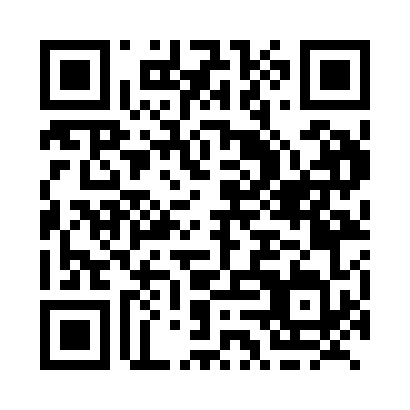 Prayer times for Bunessan, Ontario, CanadaMon 1 Apr 2024 - Tue 30 Apr 2024High Latitude Method: Angle Based RulePrayer Calculation Method: Islamic Society of North AmericaAsar Calculation Method: HanafiPrayer times provided by https://www.salahtimes.comDateDayFajrSunriseDhuhrAsrMaghribIsha1Mon5:417:031:275:567:519:132Tue5:397:011:265:577:529:143Wed5:376:591:265:587:539:164Thu5:356:581:265:597:549:175Fri5:336:561:256:007:569:196Sat5:316:541:256:007:579:207Sun5:296:521:256:017:589:228Mon5:276:511:256:027:599:239Tue5:256:491:246:038:019:2510Wed5:236:471:246:048:029:2611Thu5:216:451:246:048:039:2812Fri5:196:441:236:058:049:2913Sat5:176:421:236:068:059:3114Sun5:156:401:236:078:079:3215Mon5:136:381:236:088:089:3416Tue5:106:371:236:088:099:3617Wed5:086:351:226:098:109:3718Thu5:066:331:226:108:119:3919Fri5:046:321:226:118:139:4020Sat5:026:301:226:118:149:4221Sun5:006:281:216:128:159:4322Mon4:586:271:216:138:169:4523Tue4:566:251:216:148:189:4724Wed4:546:241:216:148:199:4825Thu4:526:221:216:158:209:5026Fri4:506:211:216:168:219:5227Sat4:486:191:206:178:229:5328Sun4:476:181:206:178:249:5529Mon4:456:161:206:188:259:5730Tue4:436:151:206:198:269:58